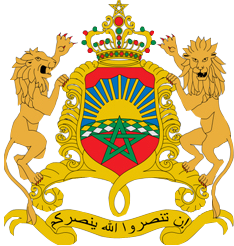 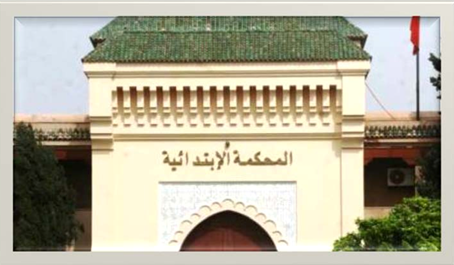 القضايا المدنيةقضـــــــــاء الاسرةالقضـــــــــايا الجنحيةنوعية القضاياالمخلفالمسجل + التعرضاتالمجموع 
( الرائج )القضايا المحكومةالباقي بدون حكمالأوامرالمبنية على طلب128894790758903172مدني عادي29632602556527312813المسؤولية التقصيرية22701657392715542373الأكرية9389201858862996المدني المتنوع (المجموع)617151791135051476182حوادث الشغل22332133436619642402نزاعات الشغل30802444552420913433الإ جتماعي(المجموع)53134577989040555835الأوامر بالأداء21005100710070العقار في طور التحفيظ24316941296316الالغاء238402713شعبة الأوامر بالأداء والتحفيظ و الإحالة247121214591130329المستعجلات100141415141290224الأكرية ظ 53-551416017414727الإستعجالي(المجموع)114157416881437251العقار العادي(المجموع)1796108428808732007المقاطعات(المدني) مجموع4242789321321901023الأوامر بالتصفية النهائية21021021القضايا المدنية(المجموع)1421425362395762373515820نوعية القضاياالمخلفالمسجل + التعرضاتالمجموع 
( الرائج )القضايا المحكومةالباقي بدون حكمالنفقــــــــــــــة518155720751207868الميــــــــــــــراث245205450201249التطليق57471046638الحضانة57451024458ثبوت الزوجية114435549442107العبرية00000أحوال شخصية مختلفة1144194330872113974الأحوال الشخصية و الميراث (المجموع)21354232636740732294الطــــــلاق15221536305814881570التطليق للشقاق15423776531836131705الكفالــــــــــة2617820413272قضايا القاصرين1018919942157التـــــعدد3618221816553غرفة المشورة (مجموع)31365861899754403557كفالة الاطفال9519829323459تسجيل الولادة43321832612925336تسجيل الوفاة42993032958اضافة بيانات40553855785189389اصلاح الاخطاء الجوهرية12322532372671566الحالة المدنية ( مجموع)1941247812672113141358قضاء الأسرة (مجموع)54652257128036208277209المدني بمفهومه العام( المجموع)1967947933676124456223029نوعية القضاياالمخلفالمسجل + التعرضاتالمجموع 
( الرائج )القضايا المحكومةالباقي بدون حكمالتلبس409162111662015877743الجنحي العادي335188441219551517044جنح السير01803180318030مخالفات السير08104810481040الأحداث440142918691242678      الدعوى المدنية التابعة(حوادث السير)72910211750902848الدعوى العمومية(حوادث السير)923220131242364760قضايا تطبيق العقوبات03463463460 قضايا التحقيق1093288739806913289المجموع (1)694542846497913648013362المقاطعات(الجنحي) 164424588404184القضايا الجنحية ( المجموع)710943270503793688413546